Natuurweetje IVN Bergeijk-Eersel  				Eyckelbergh-Hint 16 juli 2021De koekoekDe natuur dichtbij huis, in eigen tuin en soms in eigen vensterbank: er is zo vaak iets bijzonders te zien. Maar... je moet er oog voor hebben. IVN Bergeijk-Eersel helpt de lezers  om meer te zien, te horen en te beleven.
Deze week natuur dichtbij huis…....de koekoek!
(door Anny van Kessel) De koekoek (foto Vogelbescherming)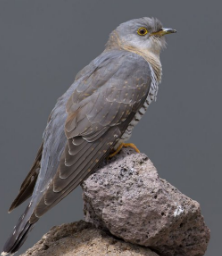 Laatst hoorde ik hem weer, toen ik aan het wandelen was in het bos vlakbij ons huis: de koekoek. Het hele herkenbare geluid, dat van heel ver te horen is. De vogel roept gewoon zijn eigen naam: koe-koek. Wist je dat alleen het mannetje zo roept? Het vrouwtje heeft namelijk een heel hikkend trillend geluid, dat de meeste mensen niet herkennen als zijnde van een koekoek. Wanneer ik de koekoek in mei hoor roepen, is dat voor mij altijd het teken van de lente en dat het mooie weer er aan zit te komen. De koekoeken zijn dan net hier, terug uit tropisch Afrika, om hier eieren te leggen. En dat doen ze in andermans nest!
Lui
Ik heb eens een filmpje op TV gezien, waarin het koekoeksvrouwtje een ei had gelegd in het nest van een witte kwikstaart. Het jong kwam uit het ei en werd gevoerd door de pleegmoeder. Ik werd boos: zomaar een ei in andermans nest leggen en dan ook nog je jong laten voeren. Het toppunt van luiheid. Maar even later werd ik nog bozer: het koekoeksjong zat samen met de andere jongen van de kwikstaart in het nest. Hij zetten zijn snavel en kopje onder een kwikstaartjong en wipte het gewoon het nest uit. Wat een brutaliteit!
Uitvliegen
Maar ja, dat is ook natuur. Het koekoeksjong wordt nog een kleine drie weken gevoerd door de pleegmoeder, totdat hij uitvliegt. De volwassen koekoeken vliegen al in juli terug naar tropisch Afrika. De jonge vogels volgen pas veel later, soms pas in september. Maar ja, dat kan ook als de vader en moeder zelf niet hoeven te zorgen voor hun kroost!
Info
Elke twee weken wordt een natuurweetje gepubliceerd. 
Alle gepubliceerde natuurweetjes lezen? Kijk op onze website https://www.ivn.nl/afdeling/ivn-bergeijk-eersel/natuurweetjes
Of wil je meer weten over de natuur? Wordt dan lid van IVN Bergeijk-Eersel. 
Aanmelden kan via https://www.ivn.nl/be of stuur een mailtje naar secretaris.ivnbe@gmail.com 